询价通知书采购项目编号：CT-SX-2021006采购项目名称：厨房设备采购及安装采 购 人名称：常州市天宁区郑陆镇卫生院常州市城投建设工程招标有限公司二〇二一年一月常州市天宁区郑陆镇卫生院厨房设备采购及安装项目询价公告项目概况常州市天宁区郑陆镇卫生院厨房设备采购及安装项目的潜在供应商应在常州市城投建设工程招标有限公司获取采购文件，并于2021年1月28日14点00分（北京时间）（北京时间）前提交响应文件。一、项目基本情况1.项目编号：CT-SX-20210062.项目名称：常州市天宁区郑陆镇卫生院厨房设备采购及安装项目3.采购方式：询价4.预算金额：人民币38000元5.最高限价：人民币38000元6.采购需求：本项目是常州市天宁区郑陆镇卫生院厨房设备采购及安装项目，具体内容包括：设备的制造（采购）、运输、装卸、安装、调试、测试、售后服务、技术培训等，直至通过采购单位及其他相关部门的验收以及质量保修、免费维保等全部工作。7.合同履行期限：合同签订后10个日历天内。8.本项目不接受联合体。二、申请人的资格要求 1.满足《中华人民共和国政府采购法》第二十二条规定；2.落实政府采购政策需满足的资格要求：无；3.本项目的特定资格要求：（1）单位负责人为同一人或者存在直接控股、管理关系的不同供应商，不得参加同一合同项下的采购活动；（2）未被“信用中国”网站（WWW.creditchina.gov.cn）或“中国政府采购网”网站（www.ccgp.gov.cn）列入失信被执行人、重大税收违法案件当事人名单、政府采购严重失信行为记录名单；三、获取采购文件1.时间：2021年1月21日起2.地点：常州市城投建设工程招标有限公司（常州市新北区通江中路396号中创大厦4楼） 3.方式： （1）供应商应首先注册成为常州市城投建设工程招标有限公司（www.czctzb.com）网站会员，详见网站使用说明。（2）供应商按网站提示在规定的领购时间内交纳询价文件费用后下载询价文件。（3）询价文件费用交纳方式：①扫描常州市城投建设工程招标有限公司付款码并备注单位名称；②银行电汇或转账至常州市城投建设工程招标有限公司账户。（4）咨询电话：0519-81580101四、响应文件提交截止时间：2021年1月28日14点00分（北京时间）（北京时间）地点：常州市城投建设工程招标有限公司（常州市新北区通江中路396号中创大厦4楼）五、开启时间：2021年1月28日14点00分（北京时间）（北京时间）地点：常州市城投建设工程招标有限公司（常州市新北区通江中路396号中创大厦4楼）六、公告期限自本公告发布之日起3个工作日。七、其他补充事宜1.现场踏勘及标前答疑（1）供应商自行踏勘现场。（2）标前答疑参加询价的供应商若认为询价文件的资格要求和技术要求有倾向性或不公正性，可在响应文件提交截止期2日前以书面形式向常州市城投建设工程招标有限公司提出。对于未提出澄清要求又参与了该项目的供应商将被视为完全认同该询价文件，响应文件提交截止期后不再受理针对询价文件的相关质疑和投诉。传真:0519-81580105，邮箱：czctzb@163.com。2.询价保证金询价保证金数额：人民币伍佰元整询价保证金到账截止时间：同询价响应文件提交截止时间询价保证金交纳方式：银行电汇或转账（备注项目编号）*供应商必须自行将询价保证金从公司账户按规定方式和时间缴至常州市城投建设工程招标有限公司账户并到账，拒绝以其它方式缴纳，禁止第三方代缴保证金，否则将被视为无效响应，其询价响应文件将被拒绝。3.常州市城投建设工程招标有限公司账户收款单位：常州市城投建设工程招标有限公司开户银行：江苏银行常州新北支行银行账号：8260 0188 0002 457184.询价文件售后一概不退。供应商提交的询价响应文件概不退还。一经领购，供应商不得更改单位名称。5.疫情防控措施（1）在采购活动前，根据参与人员规模研究制定活动预案，科学安排座位间距，缩短工作时间，设置场内外提示牌，对参加人员进行体温检测、扫码核验、信息登记等工作。会议室每隔两小时通一次风，使用完毕后及时消毒。（2）对于参与开评标活动的供应商、采购人授权代表，应如实填报《疫情期间参与政府采购活动开评标人员健康信息登记表》并加盖单位公章。在进入公司时，请凭《疫情期间参与政府采购活动开评标人员健康信息登记表》和本人身份证原件方能到指定开评标场所。（3）对于参与评标活动的评审专家，在进入公司时，请主动出示当日参与项目评审项目手机短信进入指定场所。进入评标场所前，须如实填写《疫情期间参与政府采购活动开评标人员健康信息登记表》及《承诺书》。对有疫情接触史及身体发烧等症状的评标专家不得应答专家随机抽取短信而参加评标活动。（4）适当限制参与开评标活动人数。疫情期间，为减少人员聚集，除采购人授权代表和供应商授权代表外，其他人员原则上不安排进入开评标场所。特殊情况应事先与公司人员联系。（5）参与采购活动的当事人应严格按照疫情期间管理要求，服从佩戴口罩、测量体温、健康信息登记等各项疫情防控规定。进场后请保持安全距离，分散等候，不得扎堆聚集，事完即走。自觉服从引导人员的指挥和管理。（6）因防控工作需要，给采购当事人带来诸多不便，还望多多理解和予以配合。八、凡对本次采购提出询问，请按以下方式联系。1.采购人信息名    称：常州市天宁区郑陆镇卫生院　　　　　　　　　　　　地    址：常州市天宁区郑陆镇迎宾路40号联系方式：王霆 138611836842.采购代理机构信息名    称：常州市城投建设工程招标有限公司　　　　　　　　　　　　地　　址：常州市新北区通江中路396号中创大厦4楼　　　　　　　　　　　　联系方式：0519-81580101　　　　　　　　　　　　3.项目联系方式项目联系人：张想佳、魏昕电　　 话：0519-81580152  81580191  81580192（转分机号6025、6024）　询价通知书常州市城投建设工程招标有限公司受常州市天宁区郑陆镇卫生院的委托，现就其厨房设备采购及安装项目进行询价采购，特邀请符合条件的供应商参加。一、项目内容项目名称：常州市天宁区郑陆镇卫生院厨房设备采购及安装项目项目编号：CT-SX-2021006项目预算：人民币122500元项目简要说明：1. 常州市天宁区郑陆镇卫生院厨房设备采购及安装项目，具体内容包括：设备的制造（采购）、运输、装卸、安装、调试、测试、售后服务、技术培训等，直至通过采购单位及其他相关部门的验收以及质量保修、免费维保等全部工作。2.交货期限：合同签订后10个日历天内。二、供应商资格要求1.满足《中华人民共和国政府采购法》第二十二条规定；2.落实政府采购政策需满足的资格要求：无；3.本项目的特定资格要求：（1）单位负责人为同一人或者存在直接控股、管理关系的不同供应商，不得参加同一合同项下的采购活动；（2）未被“信用中国”网站（WWW.creditchina.gov.cn）或“中国政府采购网”网站（www.ccgp.gov.cn）列入失信被执行人、重大税收违法案件当事人名单、政府采购严重失信行为记录名单；（3）具有医疗器械生产（经营）许可证或二类医疗器械经营备案凭证；（4）提供所投设备的有效医疗器械注册证。三、采购内容及要求（一）采购技术要求：（二）基本要求产品必须是全新、未使用过的原装合格正品，完全符合竞价文件规定的质量、规格和性能的要求，达到国家或行业规定的标准，实行生产许可证制度的，应提供生产许可证；属于国家强制认证的产品，必须通过认证（三）交货期及交货地点1、交货期：合同签订后10个日历天内。2、交货地点：供应商负责将货物运到采购人指定地点和楼层，由供应商负责办理运输和装卸等，费用由供应商负责，由采购人组织验收，检验不合格或不符合质量要求，供应商除无条件退货、返工外，还应承担采购人的一切损失。（四）质量保修期：贰年，具体按国家现行规范执行。（五）付款方式验收合格后付至总价的100%。四、询价响应文件的内容：（一）资格证明材料（提供复印件并加盖公章）1. 一般资格证明材料★（1）响应函（附件1）★（2）营业执照副本★（3）法定代表人资格证明书、法定代表人身份证复印件（双面）（附件2）★（4）授权委托书、代理人身份证复印件（双面）、供应商近三个月（自开标之日往前推）为其缴纳社保的记录（如果有授权委托情况的，必须提供）（附件3）★（5）保证金单据★（6）未被“信用中国”网站（www.creditchina.gov.cn）、中国政府采购网(www.ccgp.gov.cn)列入失信被执行人、重大税收违法案件当事人名单、政府采购严重失信行为记录名单2.其他资格证明材料：无（二）符合性证明材料★1.报价一览表（附件4）★2.报价明细表（附件5）3.提供所供产品技术资料4.质保及售后服务承诺（附件6）5.偏离表（附件7）6.其他资料（三）说明1.本询价通知书中所有带“★”内容均必须提供并加盖供应商公章，否则将作为无效响应文件处理。2.供应商应保证所提供的上述资料的真实性和合法性。3.询价响应文件中复印件需加盖供应商公章。4.询价响应文件提供正本壹份、副本贰份、“电子文档”壹份（电子文档中含全套正本投标文件，电子文档以“U盘”或“电子光盘”形式提供），均应装订成册，正本和副本均应当密封，电子文档应当单独密封，所有封袋上都应当加盖供应商公章。五、报价要求1.本项目报价为固定总价，总价应包括询价通知书所确定的采购范围相应服务的提供、人员（包括工资和补贴）、办公场所及设施、保险、劳保、管理、各种税费、利润、税金、政策性文件规定及合同包含的所有风险、责任等各项应有费用，以及为完成该项服务项目所涉及到的一切相关费用，采购人不再支付其他任何费用。2.本项目的最高限价为人民币38000元，报价高于最高限价的作为无效响应处理。六、评审、定标方法1.报价在采购预算价格以下的，为有效报价。超出此范围的报价为无效报价。无效报价的响应文件不进行评审，也不得成交。本项目采用最低评标价法，即在满足询价通知书实质性要求，并符合采购需求、质量和服务相等的前提下，以提出最低报价的供应商作为成交供应商。2.采购人授权询价小组直接确定成交供应商。七、成交结果及公示代理机构将成交结果在常州市城投建设工程招标有限公司网站上予以公告。公告期限为1个工作日。八、成交通知书1.成交结果确定后，代理机构将向成交供应商发出成交通知书。2.成交通知对采购人和成交供应商具有法律约束力。成交通知书发出后，采购人改变成交结果或者成交单位供应商放弃成交资格，均应当承担相应的法律责任，且不影响成交服务费的支付。九、代理机构服务费成交供应商须支付成交服务费捌佰元整，该费用应在领取成交通知书时付至代理机构收取询价保证金的帐户。十、合同签订成交供应商应在成交通知书发出之日起三十日内按成交通知书规定的时间、地点与采购人签订采购合同。十一、合同主要条款采购人（以下称甲方）:                       合同编号：供应商（以下称乙方）:                       签订地点：合同时间:     年   月   日甲乙双方依据《中华人民共和国合同法》以及有关法律、法规的规定，经协商一致，订立本合同，以便共同遵守。第一条 合同标的乙方根据甲方需求提供下列服务：         ，系指根据合同规定乙方须承担与服务有关的所有辅助服务。第二条 合同价格签约合同总价（人民币，下同）：             元（小写       ）。 本合同总价款是货物供货、包装、运输、保险、安装调试、管理、维护、劳务、培训、验收、办公设备、设备、工具、耗材、运送工具及耗材、利润、风险、税金及政策性文件规定等各项应有费用，以及为完成该项货物或者服务项目所涉及到的一切相关费用，采购人不再支付其他任何费用。本合同总价款还包含乙方应当提供的伴随服务/售后服务费用。第三条 组成本合同的有关文件下列与本次采购活动有关的文件及有关附件是本合同不可分割的组成部分，与本合同具有同等法律效力，这些文件包括但不限于：（1）询价通知书（编号：   ）             （2）乙方提供的询价响应文件； （3）成交通知书；                        （4）甲乙双方商定的其他文件等。第四条 履约保证金/第五条 合同款结算及支付1.本合同项下所有款项均以人民币支付。2.本合同项下的采购资金由甲方自行支付，乙方向甲方开具发票。3.结算原则：固定总价。4.付款方式：第六条 违约责任1.如乙方不能按时交付货物完成安装调试的，每逾期1天，乙方向甲方偿付合同总额5‰的违约金；乙方逾期交付货物或完成安装调试超过10天（含10天），甲方有权解除合同，同时有权要求乙方按照合同总价5%的标准支付违约金，解除合同的通知自发出之日生效。2.甲方未按合同规定的期限向乙方支付货款的，每逾期1天甲方向乙方偿付欠款总额的5‰滞纳金，但累计滞纳金总额不超过欠款总额的5% 。3.乙方所交付的货物品种、型号、规格不符合合同规定的，甲方有权拒收，同时有权解除合同，解除合同的通知自发出之日生效。4.在乙方承诺的或国家规定的质量保证期内（取两者中最长的期限），如经乙方两次维修或更换，货物仍不能达到合同约定的质量标准、运行效果的，甲方有权要求退货，乙方应退回全部货款，同时甲方有权向乙方主张违约金，若仍不足以弥补甲方损失，则乙方还须赔偿甲方因此遭受的所有损失。5.乙方未按本合同的规定和“服务承诺”提供伴随服务/售后服务的，甲方有权提前解除本合同，同时乙方应按合同总价款的5 %向甲方承担违约责任。6.乙方在承担上述一项或多项违约责任后，仍应继续履行合同规定的义务（甲方解除合同的除外）。甲方未能及时追究乙方的任何一项违约责任并不表明甲方放弃追究乙方该项或其他违约责任。7.乙方投标属虚假承诺，或经权威部门监测提供的货物不能满足竞争性磋商文件要求，或是由于乙方的过错造成合同无法继续履行的，乙方应向甲方支付不少于合同总价30%违约金，若该违约金不足以弥补甲方损失，则应当赔偿甲方所有损失。8.其他未尽事宜，以《合同法》等有关法律法规规定为准，无相关规定的，双方协商解决。第七条 合同的变更和终止1.本合同一经签订，甲乙双方不得擅自变更、中止或终止合同。2.除发生法律规定的不能预见、不能避免并不能克服的客观情况外，甲乙双方不得放弃或拒绝履行合同。乙方放弃或拒绝履行合同，保证金不予退还。第八条 合同的转让乙方不得擅自部分或全部转让其应履行的合同义务。第九条 不可抗力甲、乙方中任何一方，因不可抗力不能按时或完全履行合同的，应及时通知对方，并在   个工作日内提供相应证明。未履行完合同部分是否继续履行、如何履行等问题，可由双方初步协商，并向主管部门报告。确定为不可抗力原因造成的损失，免予承担责任。第十条 质量问题或缺陷的索赔乙方交付货物后，甲方发现货物的质量与合同内容不符或证实货物存在缺陷的（包括潜在缺陷），乙方应在收到甲方索赔通知后3日内到甲方处，商量解决货物质量或缺陷问题。若乙方未在上述约定时间内到场解决，因此产生的损失以及扩大损失全部由乙方承担，甲方有权选择解除合同，要求退还全部货物，返还所有货款，并有权按照合同总额5%标准向乙方主张违约金；或者有权安排第三方解决货物质量或缺陷问题，因此产生的所有费用全部由乙方承担，甲方可以在应付乙方的货款中直接扣除，同时甲方有权按照合同总额5%标准向乙方主张违约金。若上述违约金不足以弥补甲方直接损失和间接损失，则乙方应赔偿甲方所有损失。    甲方因主张上述权利而支出的所有合理费用，包括但不限于律师费、诉讼费、鉴定费、差旅费、保函费等，均由乙方承担。第十一条 争议的解决1.因履行本合同引起的或与本合同有关的争议，甲、乙双方应首先通过友好协商解决，如果协商不能解决争议，则采取以下第（ ）种方式解决争议：（1）向甲方所在地人民法院提起诉讼；（2）向甲方所在地仲裁委员会按其仲裁规则申请仲裁。如没有约定，默认采取第2种方式解决争议。2.在法院审理和仲裁期间，除有争议部分外，本合同其他部分应继续履行。第十二条 诚实信用 乙方应诚实信用，严格按照询价通知书要求和投标承诺履行合同，不向甲方进行商业贿赂或者提供不正当利益。第十三 合同生效及其他1.本合同自经甲乙双方授权代表签订并加盖公章后，自签订之日起生效。见证方仅对甲乙双方签订采购合同的事实进行见证，不代表任何承诺或保证，该合同的履行等相关情况均与见证方无任何关系。2.本合同一式伍份，甲乙双方各执贰份，代理机构执壹份存档。3.本合同应按照中华人民共和国的现行法律进行解释。甲    方：                               乙    方：单位名称（章）：                          单位名称（章）：单位地址：                               单位地址：法定代表人：       委托代理人：          法定代表人：     委托代理人：                            电话：                                   电话：            传真：传真：                                   开户银行：        帐号：                                                                                 见证方：代理机构（章）：常州市城投建设工程招标有限公司经办人：                               电  话：附件1：响应函响应函致：（采购人）、常州市城投建设工程招标有限公司 ：我单位收到贵单位“       号”询价通知书后，经仔细阅读和研究，我单位决定参加本项目的询价活动。为此，我方郑重声明以下诸点，并负法律责任。1.我单位愿意遵守贵单位有关采购的各项规定，提供询价通知书中要求的所有资料，并保证完全真实准确，若有虚假和违背，我单位愿意承担由此而产生的一切后果。2.我单位承诺财务状况良好，依法缴纳税收和社会保障资金，具备履行合同所必需的设备和专业技术能力，参加采购活动前3年内在经营活动中没有重大违法记录。3.我单位承诺保证采购人在使用该货物或其任何一部分时不受第三方提出侵犯其专利权、著作权、商标权等知识产权的起诉。一旦出现侵权、索赔或诉讼，我单位承担全部责任。4.我单位承诺该询价响应文件在询价开始后的全过程中保持有效，不作任何更改和变动。并同意按询价通知书中的规定，本询价响应文件的有效期限为投标开始后60天。5.我单位愿意按询价通知书规定的各项要求，向采购人提供所需货物与服务。询价报价包括但不限于询价通知书及其准备（包括现场踏勘、技术核对等）、设备（包括备品备件、专用工具）、技术资料、设计、制造、检验、包装、发货、运输、装卸至现场指定地点、安装调试、技术指导培训、质保期及维保服务和询价通知书所要求的相关服务等全部内容。6.我单位认为贵单位有权决定成交供应商，还认为贵单位有权接受或拒绝所有的供应商。7.我单位愿意遵守询价通知书中所列的收费标准，按询价通知书的规定交纳询价保证金；若我单位成交，我单位愿意在签订合同前按询价通知书的规定支付成交服务费。8.如果我单位的询价响应文件被接受，愿按《中华人民共和国合同法》履行自己的全部责任，同时严格履行询价通知书中规定的每一项要求，按期、按质、按量履行合同的义务。9.与本次询价有关的正式通讯地址为：供应商（公章）：法定代表人或其委托代理人（签字）：地址：电话：    传真：邮政编码：开户名称：开户银行：银行账号：日期：     年   月   日附件2：法定代表人资格证明书法定代表人资格证明书供应商名称:地址:姓名:            性别:        年龄:        职务:系               的法定代表人。为实施            （      号） 的工作，签署上述项目的响应文件、进行合同谈判、签署合同和处理与之有关的一切事务。特此证明。                 供应商：（公章）                     法定代表人签字或盖章：日期：    年    月    日法定代表人身份证（双面复印件）粘贴处附件3：授权委托书授权委托书本授权委托书声明：我 ___________(姓名)系_________________（供应商名称）的法定代表人，现授权委托__________________（被授权人的姓名、职务）为本次磋商中我单位的合法代理人，全权负责参加本次项目的磋商、签订合约以及与之相关的各项工作。本供应商对被授权人的签名负全部责任。本授权书于__________年_______月________日签字生效，特此声明。法定代表人签字或盖章：                       日期：职务：                                       联系电话：单位名称：                                   地址：身份证号码：委托代理人（被授权人）签字或盖章：           日期：职务：                                       联系电话：单位名称：                                   地址：身份证号码：供应商公章： 地址：                                       电话：传真：                                       邮编：开户行：帐号：代理人身份证（双面复印件）粘贴处备注：1.法定代表人参加询价时，需携带本人身份证原件。2.委托代理人参加询价时，需携带授权委托书和本人身份证原件。附件4：报价一览表报价一览表供应商（公章）：法定代表人或代理人（签字或盖章）：年     月     日 附件5：报价明细表报价明细表项目编号：                           投标人名称（公章）：法定代表人或代理人（签字或盖章）：表式参考，可根据项目情况自行调整附件6：质保及售后服务承诺书质保及售后服务承诺书服务承诺如下：质保承诺如下：投标人名称（公章）：法定代表人或代理人（签字或盖章）：日期：      年  月   日附件7：偏离表偏 离 表供应商应对询价通知书中规定的商务及技术部分给予充分的考虑。为了评审的需要，供应商应将这些条款的异议逐条提出或根据以下要求的格式提出偏离。如无偏离，请在本页上写“无”，并附在响应文件中 。          项目编号：供应商名称（公章）：法定代表人或代理人（签字或盖章）：日期：      年  月   日本询价通知书的最终解释权归常州市城投建设工程招标有限公司所有（全文完）序号名称尺寸数量1电磁单眼大锅灶1100*1150*80012不锈钢油烟罩12000*130013不锈钢风管500*50014弯头15Ｓ弯16油烟净化一体机25000风量17五格保温菜台1300*700*80018六人餐桌椅1600*7002序号名称尺寸数量1电磁单眼大锅灶1100*1150*80012不锈钢油烟罩12000*130013不锈钢风管500*50014弯头15Ｓ弯16油烟净化一体机25000风量17五格保温菜台1300*700*80018六人餐桌椅1600*7002序号名称尺寸图片
（仅供参考）备注1电磁单眼大锅灶1100*1150*800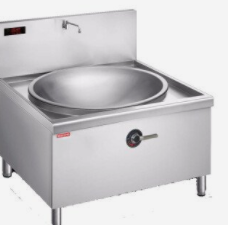 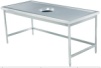 2不锈钢油烟罩12000*1300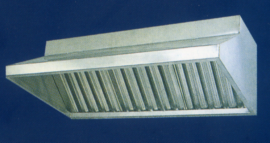 配有防爆灯，油网采用优质不锈钢,1.0mm制作
品牌：厂制品3不锈钢风管500*500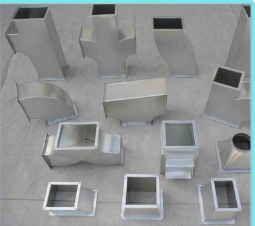 采用优质优质不锈钢，1.0mm不锈钢板制作
按实计算4弯头采用优质优质不锈钢，1.0mm不锈钢板制作
按实计算5Ｓ弯采用优质优质不锈钢，1.0mm不锈钢板制作
按实计算6油烟净化一体机25000风量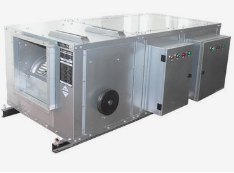 功率：380V,5.5kw7五格保温菜台1300*700*800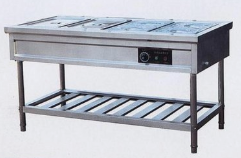 无指纹食品级优质不锈钢板制作，台面厚1.2mm，底板厚1.0mm，底板下复三根加强筋，厚1.0mm，立柱采用38*38*1.0mm不锈钢管,配不锈钢可调节脚。无缝焊接存水区域，加热管加热保温。品牌：厂制品8六人餐桌椅1600*700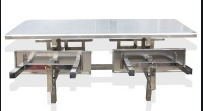 食品级无指纹优质不锈钢板制作，台面厚1.2mm，底板厚1.0mm。品牌：厂制品项目名称项目总价￥                  大写：人民币              元质保期年序号设备名称品牌规格型号技术参数数量单位投标人民币价格（元）投标人民币价格（元）序号设备名称品牌规格型号技术参数数量单位单价合价123……合     计合     计合     计合     计合     计合     计合     计章节号供应商的偏离供应商偏离的理由备注